Запись на вакцинацию от COVID-19 через Единый портал государственных услуг (ЕПГУ).Чтобы записать пациента на вакцинацию от COVID-19 через ЕПГУ необходимо выполнить следующие шаги:Открыть главную страницу портала госуслуг https://www.gosuslugi.ru;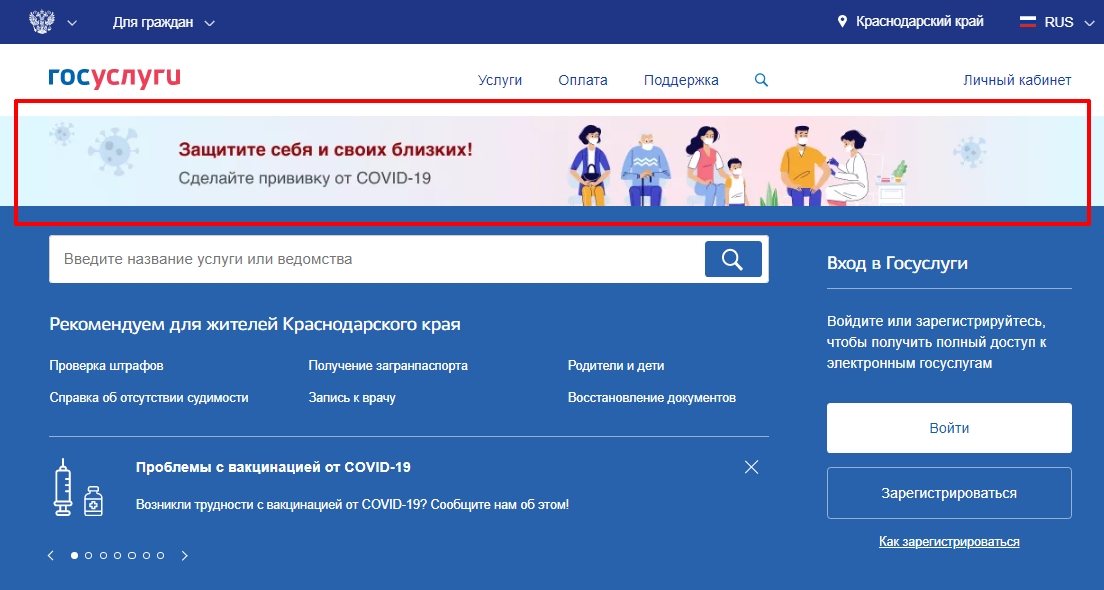 Выполнить вход в Личный кабинет;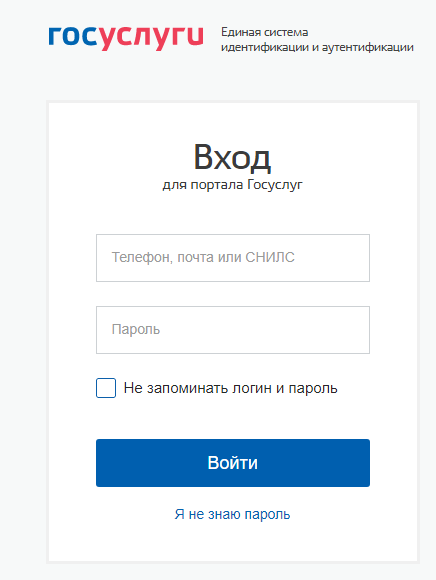 Выбрать услугу «Запись на вакцинацию»Если после авторизации на Госуслугах открыта главная страница, выбрать «Запись на вакцинацию».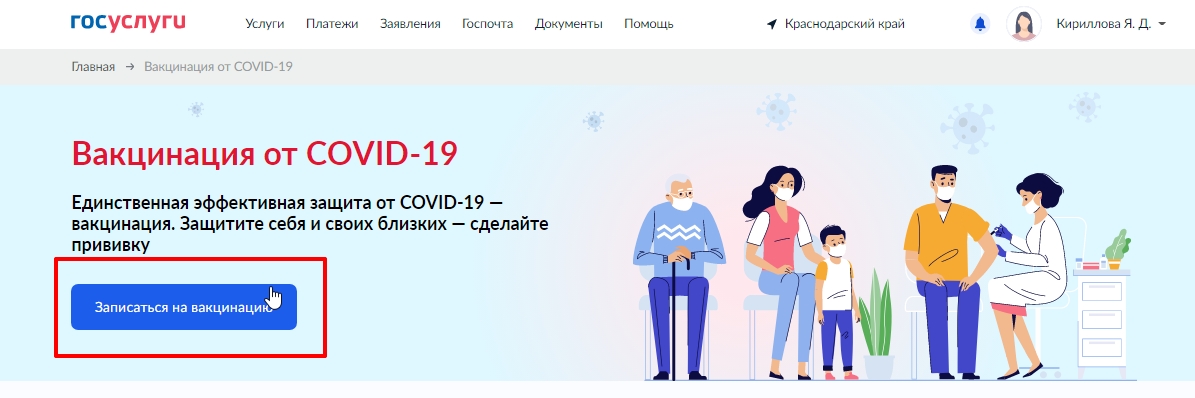 Если после авторизации на Госуслугах открыта страница личного кабинета (https://lk.gosuslugi.ru/overview), то можно перейти на главную страницу и выполнить действия выше, либо записаться через «Моё здоровье» в УслугахВыбрать пункт меню «Услуги»Далее открыть раздел «Моё здоровье»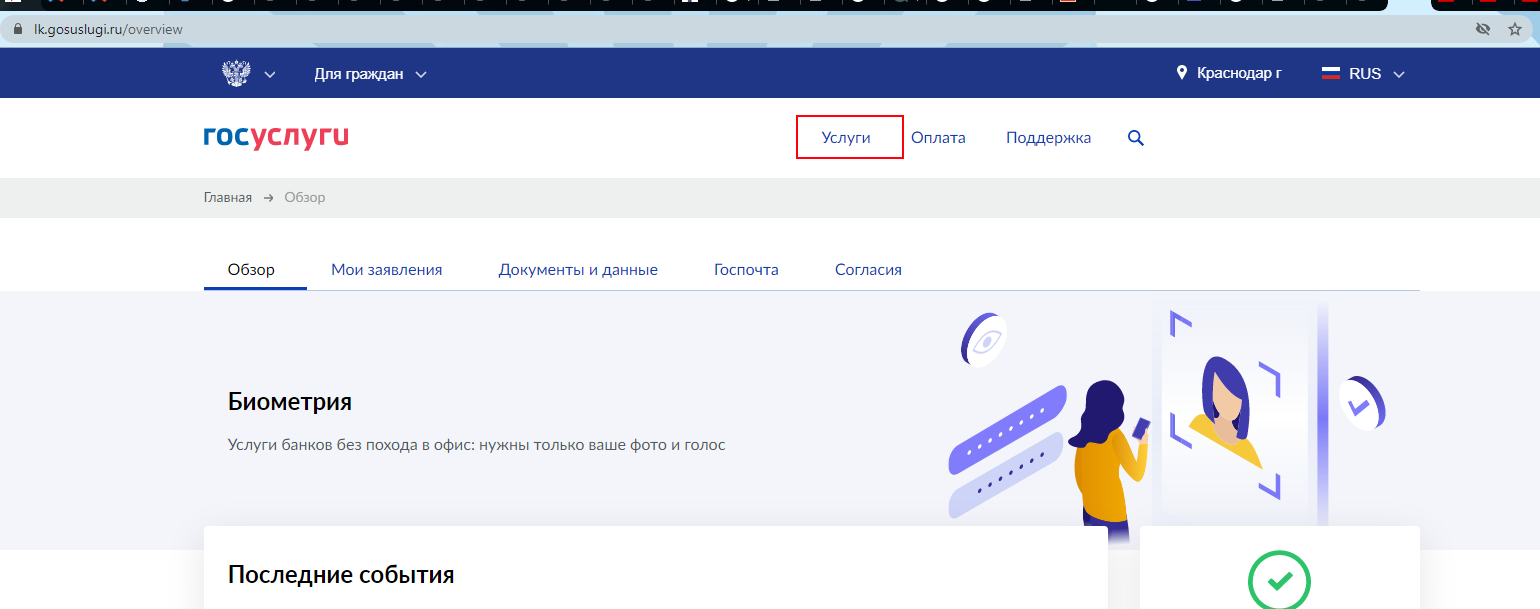 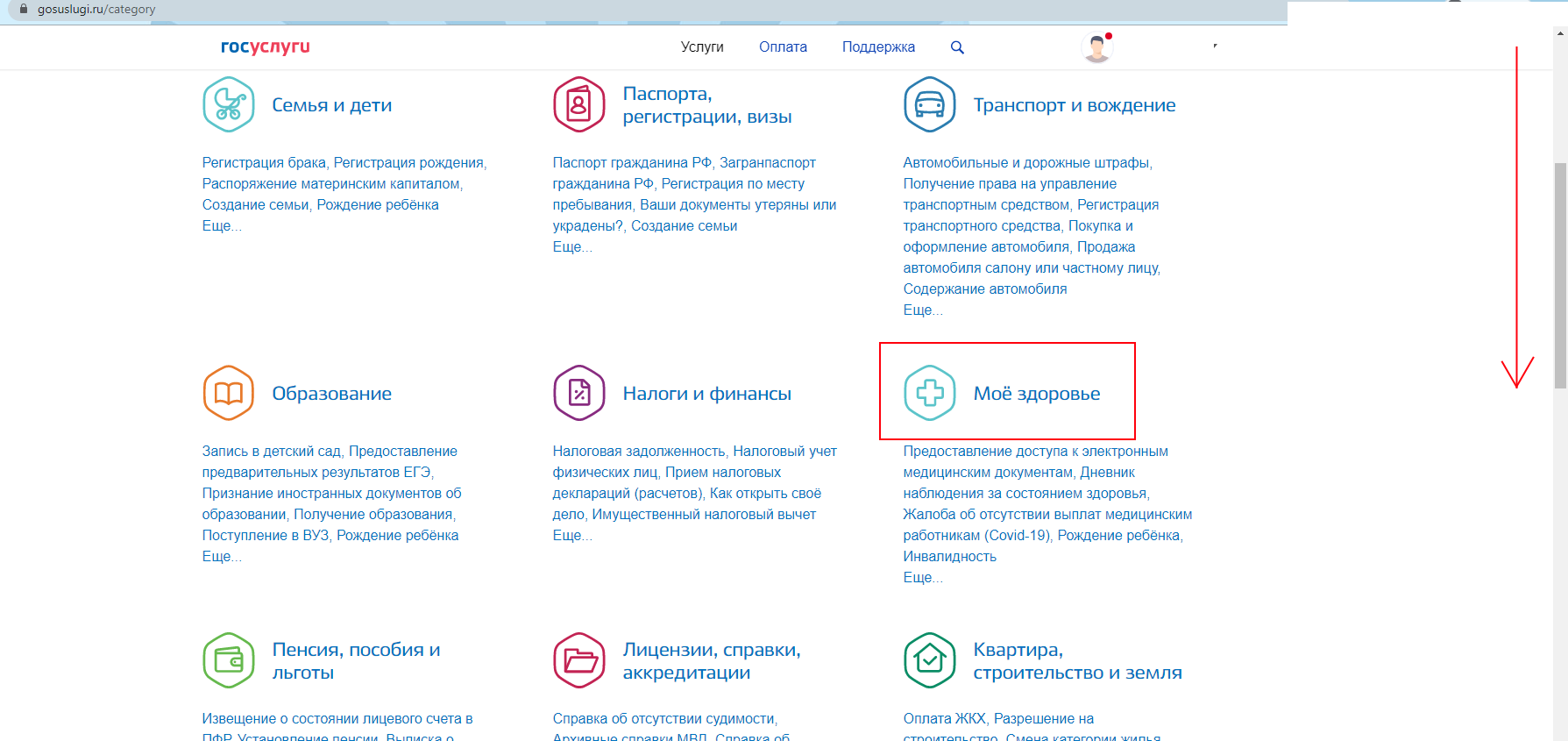 Открыть подраздел «Запись на вакцинацию от COVID-19»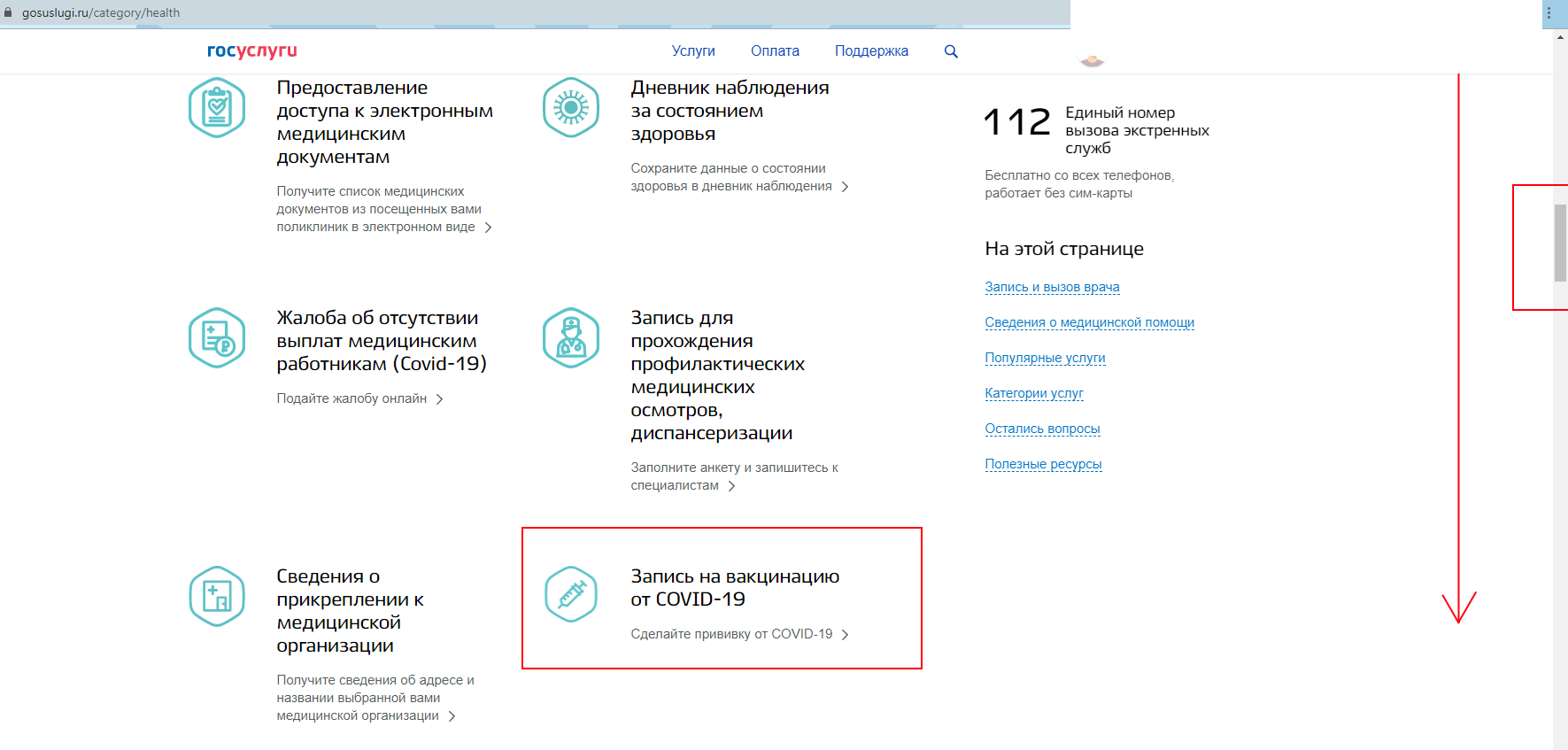 Перейти на форму записи на вакцинацию нажав кнопку «Записаться»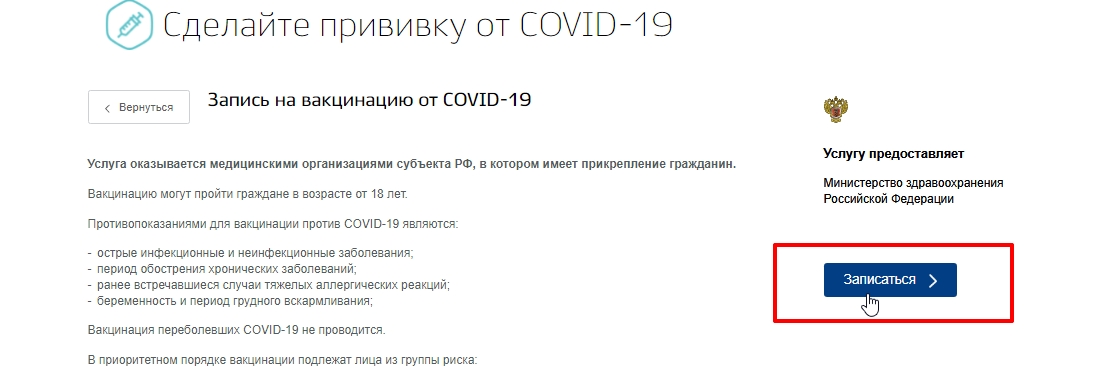 В форме получения услуги автоматически выберется регион (Краснодарский край). Необходимо установить отметку «Другому человеку». В блоке заполнения Персональная информация необходимо заполнить данные пациента. Поле СНИЛС не является обязательным и может быть заполнено при наличии. После заполнения данных нажать кнопку «Далее» 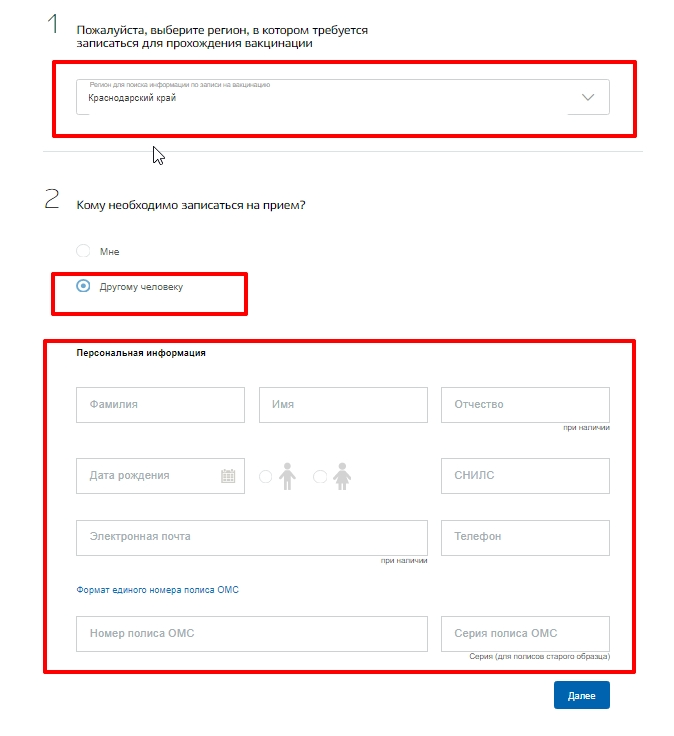 5.	После чего выбрать структурное подразделение медицинской организации (на основе прикрепления пациента), участвующего в вакцинации от COVID-19;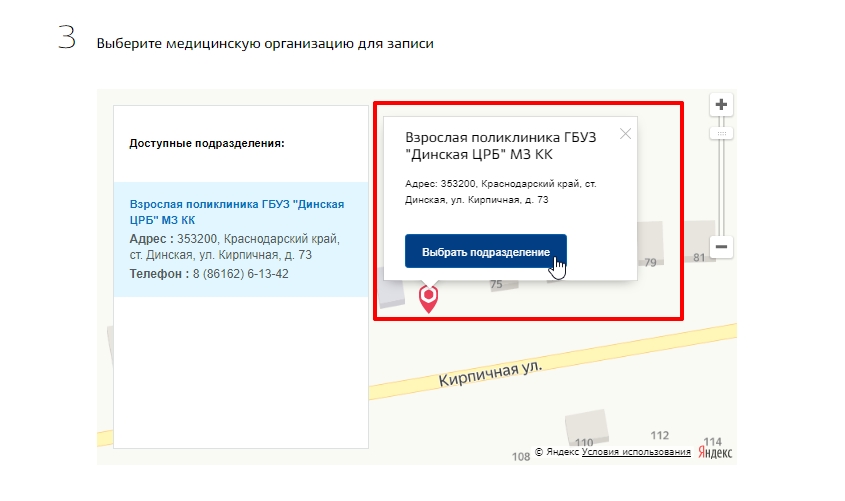 6.	Выбрать кабинет в зависимости от этапа вакцинации (кабинет вакцинации от COVID-19 первый этап, кабинет вакцинации от COVID-19 второй этап);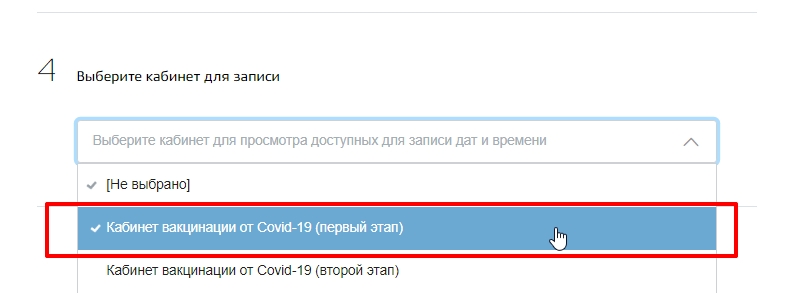 7.	После выбора кабинета в календаре отобразятся даты, на которые имеются свободные для записи слоты времени. После выбора слота времени необходимо подтвердить запись. На портале отобразится соответствующее сообщение, а в расписание кабинета вакцинации поступит информация о новой записи пользователя. 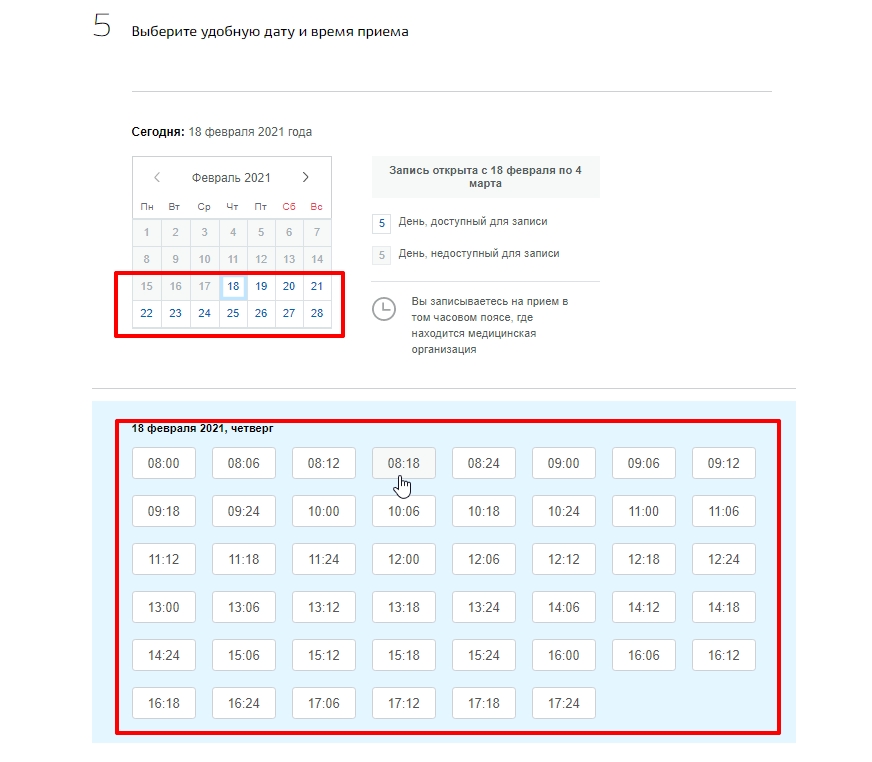 